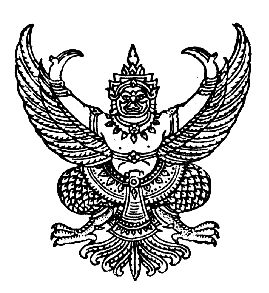 ประกาศองค์การบริหารส่วนตำบลนางหลงเรื่อง   ผลสอบราคาซื้อ------------------------		ตามที่องค์การบริหารส่วนตำบลนางหลง     ได้ดำเนินการจัดซื้อจัดจ้างตามเอกสารสอบราคาซื้อเลขที่    1/2556   ลงวันที่  12  มีนาคม  2556   โครงการ จัดซื้อ ครุภัณฑ์เครื่องคอมพิวเตอร์แบบตั้งโต๊ะ จำนวน 4 ชุด มีผู้มายื่นซองเสนอราคาครั้งนี้   ในวันที่  25  มีนาคม  2556   ตั้งแต่เวลา  08.30 – 16.30 น. จำนวน …2…. ราย และคณะกรรมการเปิดซองสอบราคาในที่ 26  มีนาคม  2556 ตั้งแต่เวลา  10.00 น. แล้วนั้น  ผลปรากฎว่าผู้ชนะการสอบราคาจ้างในครั้งนี้ ดังนี้		-   บจก.วิน วิน คอมพิวเตอร์ซัพพลายแอนด์เซอร์วิส      โดย     นายนรากรณ์  พันธ์ศักดิ์      .                    เสนอวงเงิน        103,700         .บาท   (หนึ่งแสนสามพันเจ็ดร้อยบาทถ้วน)		ซึ่งเป็นผู้เสนอราคาต่ำสุด พร้อมทั้งเป็นผู้ที่มีคุณสมบัติตามเอกสารสอบราคาจ้างในครั้งนี้ด้วยแล้ว			       ประกาศ ณ วันที่   ….26.....  เดือน ......มีนาคม......  พ.ศ. 2556				พันตำรวจโท	                                                             (สมศักดิ์   จันทร์มณี)                                                  นายกองค์การบริหารส่วนตำบลนางหลง